Мастер – класс: «Букетик подснежников из бумаги».Цели: Вызвать интерес к пробуждающейся весенней природе, познакомить с весенними изменениями, дать представления о первоцветах.Задачи:Развивать умение детей приемам работы с ножницами: правильно держать, аккуратно вырезать по контуру.Развивать умение аккуратно наносить клей на вырезанную форму.Развивать чувства композиции.Для изготовления букетика понадобится:- двусторонний тонкий зеленый картон- белая бумага(я брала для принтера)- желтая салфетка- ножницы, клей и кисточка1. Лист картона разрезаем на 4 части. На каждой части делаем длинные  надрезы, оставляя снизу примерно  2 – 2,5 см. 2. Ножницами слегка закручиваем кончики полосок.3. Сворачиваем в трубочку и склеиваем. (Можно степлером). Получился кустик.4. Лист белой бумаги разрезаем на квадраты со стороной 4 см. 5. Берем один квадратик и складываем пополам по диагонали, чтобы получился треугольник. Потом еще раз и ещё. 6. Карандашом рисуем закругление (лепесток) и вырезаем.7. Разворачиваем. Получился цветок с восьмью лепестками. Один лепесток вырезаем, а шестой и седьмой склеиваем. На один букетик нужно 5 – 9 цветочков. 8. От  желтой салфетки отрываем кусочек, скручиваем пальцами маленький жгутик для серединки цветка. Приклеиваем.9. Цветочки приклеиваем на кустик. Букетик подснежников готов. 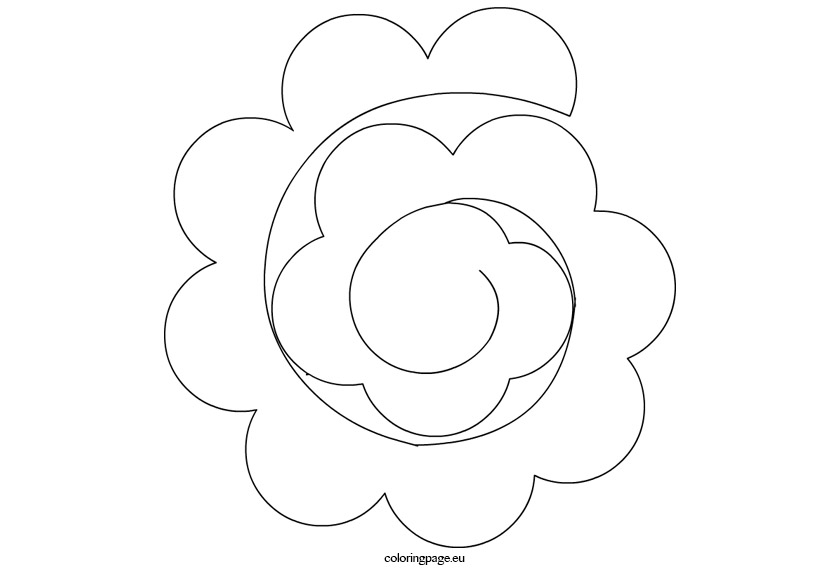 